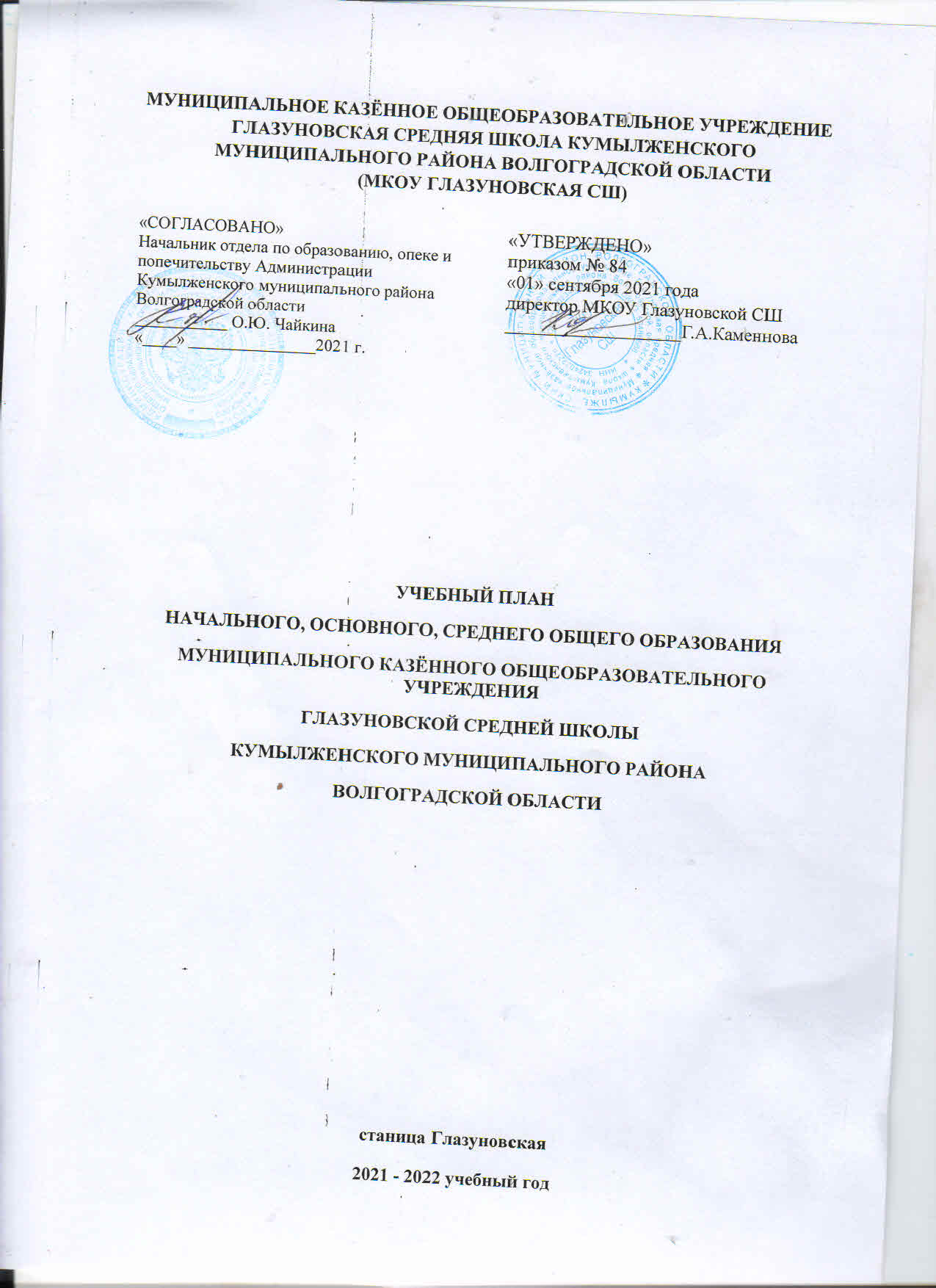 ПОЯСНИТЕЛЬНАЯ ЗАПИСКА     Учебный план Муниципального казённого общеобразовательного учреждения Глазуновской школы на 2021-2022 учебный год для 1- 4 классов разработан на основе:Конституции Российской Федерации (ст.43);Федерального закона от 29.12.2012 № 273-ФЗ «Об образовании в Российской Федерации»,Типового положения об общеобразовательном учреждении, утвержденном Постановлением Правительства Российской Федерации от 10.03.2001 №196,Постановления Правительства Российской Федерации от 24.02.2009 №142 «О правилах разработки и утверждения федеральных государственных образовательных стандартов»;Приказа Министерства образования и науки РФ от 06.10.2009 №373 «Об утверждении и введении в действие федерального государственного образовательного стандарта начального общего образования» (зарегистрирован в Минюст России от 22.12.2009 № 117785);Приказа Министерства общего и профессионального образования Российской Федерации от 05.03.2004г. №1089 «Об утверждении Федерального компонента государственных образовательных стандартов начального общего, основного общего и среднего (полного) общего образования»,Приказа  Министерства образования и науки Российской Федерации от 30.08 2010 г. № 889 «О внесении изменений в федеральный базисный учебный план и примерные учебные планы для образовательных учреждений Российской Федерации, реализующих программы общего образования, утвержденные приказом Министерства образования Российской Федерации от 9 марта . N 1312 «Об утверждении федерального базисного учебного плана и примерных учебных планов для образовательных учреждений Российской Федерации, реализующих программы общего образования»,Приказа Министерства образования и науки Российской Федерации от 03.06.2011г. №1994 «О внесении изменений в Федеральный базисный учебный план и примерные учебные планы для образовательных учреждений Российской Федерации, реализующих программы общего образования, утвержденные приказом Министерства образования Российской Федерации от 09.03.2004 г. №1312»,Санитарно-эпидемиологических требований к условиям и организации обучения в общеобразовательных учреждениях 2.4.2.2821-10, утвержденных Постановлением Главного государственного санитарного врача Российской Федерации от 29.12.2010 №189.Базисного учебного плана начального общего образования с учётом пояснительной записки к примерному учебному плану Волгоградской области (приказ Комитета по образованию и науке Администрации Волгоградской области от 07.11.2013г. №1468). Основной образовательной программы начального общего образования МКОУ Глазуновской СШ   В инвариантной части отражены учебные предметы федерального компонента государственного стандарта начального общего образования в полном объёме. Все учебные предметы реализуются на базовом уровне.      Обязательная часть примерного учебного плана определяет состав учебных предметов обязательных предметных областей, которые должны быть реализованы во всех имеющих государственную аккредитацию образовательных организациях, реализующих основную образовательную программу начального общего образования, и учебное время, отводимое на их изучение по классам (годам) обучения. Обязательная часть учебного плана отражает содержание образования, которое обеспечивает достижение важнейших целей современного начального общего образования:– формирование гражданской идентичности обучающихся, приобщение их к общекультурным, национальным и этнокультурным ценностям;– готовность обучающихся к продолжению образования на последующих уровнях основного общего образования, их приобщение к информационным технологиям;– формирование здорового образа жизни, элементарных правил поведения в экстремальных ситуациях;– личностное развитие обучающегося в соответствии с его индивидуальностью. Обязательная часть учебного плана включает в себя следующие предметные области. 1. «Русский язык и литературное чтение», «Русский родной язык и литературное чтение на родном языке»2. «Математика и информатика»3. «Иностранный язык» 4. «Обществознание и естествознание (окружающий мир)» 5. «Основы религиозных культур и светской этики» 6. «Искусство» 7. «Технология»8. «Физическая культура» Изучение русского (родного) языка в начальной школе направлено на развитие речи, мышления, воображения школьников, способности выбирать средства языка в соответствии с условиями общения, на воспитание позитивного эмоционально-ценностного отношения к русскому языку, пробуждение познавательного интереса к слову, стремления совершенствовать свою речь. Формируются первоначальные знания о лексике, фонетике, грамматике русского языка. Младшие школьники овладевают умениями правильно писать и читать, участвовать в диалоге, составлять несложные монологические высказывания и письменные тексты-описания и повествования небольшого объема, овладевают основами делового письма (написание записки, адреса, письма). А также направлено на развитие языковой компетентности, коммуникативных умений, диалогической и монологической речи. Формируются речевые способности обучающегося, культура речи, интерес к родному языку. Изучение предмета «Литературное чтение» в начальной школе ориентировано на формирование и совершенствование всех видов речевой деятельности младшего школьника (слушание, чтение, говорение, письмо, различные виды пересказа), на знакомство с богатым миром отечественной и зарубежной детской литературы, на развитие нравственных и эстетических чувств школьника, способного к творческой деятельности. Призвано формировать читательскую деятельность школьника, интерес к чтению и книге, читательский кругозор. Младшие школьники знакомятся с образцами фольклора родного языка, с лучшими произведениями детской национальной литературы. Существенное место на уроках родной литературы занимает чтение в переводе на родной язык лучших образцов детской литературы других народов нашей страны, русской литературы.           Изучение математики направлено на формирование первоначальных представлений о математике как части общечеловеческой культуры, на развитие образного и логического мышления, воображения, математической речи, формирование предметных умений и навыков, необходимых для успешного решения учебных и практических задач и продолжения образования. Особое место уделяется обеспечению первоначальных представлений о компьютерной грамотности учащихся.Изучение интегрированного предмета «Окружающий мир» направлено на воспитание любви и уважения к природе, своему городу (селу), своей Родине; осмысление личного опыта общения ребенка с природой и людьми; понимание своего места в природе и социуме; приучение детей к рациональному постижению мира на основе глубокого эмоционально-ценностного отношения к нему.  Особое внимание должно быть уделено формированию у младших школьников здорового образа жизни, элементарных знаний о поведении в экстремальных ситуациях, т. е. основам безопасности жизнедеятельности.Изучение предметов эстетического цикла (ИЗО и музыка) направлено на развитие способности к эмоционально-ценностному восприятию произведений изобразительного и музыкального искусства, выражению в творческих работах своего отношения к окружающему миру. Учебный предмет «Изобразительное искусство» можно изучать отдельно или в качестве интегрированного предмета «Художественный труд».Учебный предмет «Технология» формирует практико-ориентированную направленность содержания обучения, которая позволяет реализовать практическое применение знаний, полученных при изучении других учебных предметов (математика, окружающий мир, изобразительное искусство, русский язык, литературное чтение), в интеллектуально-практической деятельности ученика; это, в свою очередь, создает условия для развития инициативности, изобретательности, гибкости и вариативности мышления у школьников.Занятия по физической культуре направлены на укрепление здоровья, содействие гармоничному физическому развитию и всесторонней физической подготовленности ученика. Обязательная часть учебного плана отражает содержание образования, которое обеспечивает решение важнейших целей современного начального образования:формирование гражданской идентичности обучающихся; приобщение обучающихся к общекультурным и национальным ценностям, информационным технологиям;готовность к продолжению образования на последующих ступенях основного общего образования;формирование здорового образа жизни, элементарных правил поведения в экстремальных ситуациях;личностное развитие обучающегося в соответствии с его индивидуальностью.Реализация учебного плана обеспечивается:программами учебных курсов, входящих в него;учебниками согласно Федерального перечня;кадровым составом педагогического коллектива.Фактическая годовая аудиторная нагрузка при 5-дневной учебной неделе соответствует уровню предельно допустимой годовой аудиторной учебной нагрузке при 5-дневной неделе, установленной САНПиНом: 1 класс - 21 час в неделю, 693 часа в год;2 класс -  23 часа в неделю, 782 часа в год;3 класс – 23 часа в неделю, 782 часа в год;4 класс – 23 часа в неделю, 782 часа в год.Продолжительность учебного года в 1 классе составляет 33 учебные недели, во 2-4 классах – 34.  В соответствии с Уставом школы для учащихся 1 класса установлены дополнительные каникулы в середине 3 учебной четверти (февраль).     Предметная область "Русский родной язык и литературное чтение на родном языке" в этом учебном году в учебном плане содержит предметы "Русский родной язык" и "Литературное чтение на русском родном языке". Предметы введены в 3 классе по 17 часов на русский родной язык и литературное чтение на русском родном языке за счёт третьего часа физической культуры (СанПиН 2.4.2.2821-10 п. 10.20 (ред. от 24.11.2015)), в 4 классе по 17 часов на русский родной язык и литературное чтение на русском родном языке за счёт третьего часа физической культуры.Годовой учебный план начального общего образования(пятидневная учебная неделя)Недельный учебный план начального общего образования(пятидневная учебная неделя)МУНИЦИПАЛЬНОЕ КАЗЁННОЕ ОБЩЕОБРАЗОВАТЕЛЬНОЕ УЧРЕЖДЕНИЕГЛАЗУНОВСКАЯ СРЕДНЯЯ ШКОЛА КУМЫЛЖЕНСКОГО МУНИЦИПАЛЬНОГО РАЙОНА ВОЛГОГРАДСКОЙ ОБЛАСТИ (МКОУ ГЛАЗУНОВСКАЯ СШ)
УЧЕБНЫЙ ПЛАНОСНОВНОГО ОБЩЕГО ОБРАЗОВАНИЯМУНИЦИПАЛЬНОГО КАЗЁННОГО ОБЩЕОБРАЗОВАТЕЛЬНОГО УЧРЕЖДЕНИЯГЛАЗУНОВСКОЙ СРЕДНЕЙ ШКОЛЫКУМЫЛЖЕНСКОГО МУНИЦИПАЛЬНОГО РАЙОНАВОЛГОГРАДСКОЙ ОБЛАСТИстаница Глазуновская 2021 - 2022 учебный годПОЯСНИТЕЛЬНАЯ ЗАПИСКАУчебный план основного общего образования обеспечивает реализацию требований федерального государственного образовательного стандарта начального общего образования (далее – ФГОС ООО), определяет общий объем нагрузки и максимальный объем аудиторной нагрузки обучающихся, состав и структуру обязательных предметных областей по классам (годам обучения).Учебный план основного общего образования реализуется в соответствии с требованиями ФГОС ООО, утвержденным приказом Министерства образования Российской Федерации от 06.10.09 № 373. 1. Приказ Минобрнауки России от 26 ноября 2010 года №1241.2. Приказ Минобрнауки России от 22 сентября 2011 года №2357.3. Приказ Минобрнауки России от 18 декабря 2012 года №1060.4. Приказ Минобрнауки России от 29 декабря 2014 года №1643.5. Приказ Минобрнауки России от 18 мая 2015 года №507.6. Приказ Минобрнауки России от 31.12.2015 №1576.7. Приказ Минпросвещения России от 28 декабря 2018 г. № 345.) 
Особенности учебного плана в соответствии с требованиями ФГОС ОООУчебный план состоит из двух частей – обязательной части и части, формируемой участниками образовательных отношений.2.1. Обязательная часть учебного плана.Обязательная часть учебного плана разработана с учётом Примерной основной образовательной программы общего образования (одобрена решением федерального учебно-методического объединения по общему образованию, протокол от 8 апреля 2015 г. № 1/15, в редакции протокола № 3/15 от 28.10.2015 федерального учебно-методического объединения по общему образованию).(с изменениями (в редакции протокола № 1/20 от 04.02.2020 федерального учебно-методического объединения по общему образованию)ФГОС ООО устанавливает не только обязательные учебные предметы, но и обязательные предметные области.     Учебный план Муниципального казённого общеобразовательного учреждения Глазуновской средней школы на 2021-2022 учебный год для 5-9-ых классов разработан на основе:Конституции Российской Федерации (ст.43);Федерального закона от 29.12.2012 № 273-ФЗ «Об образовании в Российской Федерации»,Типового положения об общеобразовательном учреждении, утвержденном Постановлением Правительства Российской Федерации от 10.03.2001 №196,Постановления Правительства Российской Федерации от 24.02.2009 №142 «О правилах разработки и утверждения федеральных государственных образовательных стандартов»;Приказа Министерства образования и науки РФ от 17.12.2010 № 1897 «Об утверждении и введении в действие федерального государственного образовательного стандарта основного общего образования»;Приказа Министерства общего и профессионального образования Российской Федерации от 05.03.2004г. №1089 «Об утверждении Федерального компонента государственных образовательных стандартов начального общего, основного общего и среднего (полного) общего образования»,Приказа  Министерства образования и науки Российской Федерации от 30.08 2010 г. № 889 «О внесении изменений в федеральный базисный учебный план и примерные учебные планы для образовательных учреждений Российской Федерации, реализующих программы общего образования, утвержденные приказом Министерства образования Российской Федерации от 9 марта . N 1312 «Об утверждении федерального базисного учебного плана и примерных учебных планов для образовательных учреждений Российской Федерации, реализующих программы общего образования»,Приказа Министерства образования и науки Российской Федерации от 01.02.2012г. № 74 «О внесении изменений в Федеральный базисный учебный план и примерные учебные планы для образовательных учреждений Российской Федерации, реализующих программы общего образования, утвержденные приказом Министерства образования Российской Федерации от 09.03.2004 г. №1312»,Санитарно-эпидемиологических требований к условиям и организации обучения в общеобразовательных учреждениях 2.4.2.2821-10, утвержденных Постановлением Главного государственного санитарного врача Российской Федерации от 29.12.2010 №189.Базисного учебного плана основного общего образования с учётом пояснительной записки к примерному учебному плану Волгоградской области (приказ Комитета по образованию и науке Администрации Волгоградской области от 09.08.2011г. №1039)Примерного учебного плана общеобразовательных организаций Волгоградской области, реализующих основные образовательные программы основного общего образования (по федеральному компоненту федерального государственного образовательного стандарта 2004 года), утвержденного приказом министерства образования и науки Волгоградской области от 07 ноября 2013 года № 1468,Приказа министерства образования и науки Волгоградской области от 23.06.2014 г. № 780 «Об организации деятельности по введению и реализации федеральных государственных образовательных стандартов общего образования в Волгоградской области».Основной образовательной программы основного общего образования МКОУ Глазуновской СШ.     Учебный план имеет двухкомпонентную структуру, включающую:инвариантную часть (федеральный компонент);компонент образовательного учреждения.Инвариантная часть учебного плана предусматривает реализацию учебных программ на базовом уровне, обеспечивающих выполнение федерального компонента государственного стандарта общего образования и регионального компонента в полном объеме, и является обязательной для изучения каждым обучающимся.Инвариантная часть учебного плана включает:полный перечень учебных предметов федерального компонента государственного стандарта общего образования;перечень учебных предметов регионального компонента;обязательную учебную нагрузку, предусмотренную федеральным компонентом государственного стандарта общего образования и региональным компонентом на изучение каждого учебного предмета в каждом классе.      В связи с отсутствием специалиста, необходимых условий и индивидуальных потребностей обучающихся по выбору родителей (законных представителей) несовершеннолетних обучающихся в предметную область "Иностранные языки" в 2020-2021 учебном году не включен учебный предмет "Второй иностранный язык" (Письмо Министерства просвещения РФ от 23 сентября 2019 г. № ТС-2291/04 «Об изучении учебного предмета «Второй иностранный язык».Компонент образовательного учреждения распределён следующим образом:В 5 классе выделено по 17 часов на учебные предметы Родной (русский) язык и Родная (русская) литература.В 7 классе отведено 17 часов на индивидуально-групповые занятия по русскому языку и 17 часов на групповые занятия по математике.В 9 классе выделено по 34 часа на учебные предметы Русский (родной) язык и Русская (родная) литература.В 5-8 классах из части, формируемой участниками образовательных отношений выделено по 34 часа на третий час физической культуры.В 9 классе третий час физической культуры введен за счет внеурочной деятельности.В 9 классе 34 часа технологии введены за счет внеурочной деятельности.     Компонент образовательного учреждения в 5-9 классах используется для проведения индивидуальных и групповых занятий, что отражено в соответствующей части учебного плана. Организация этого вида занятий направлена на ликвидацию пробелов в знаниях обучающихся, образовавшихся в результате либо непонимания материала, либо пропуска учебных занятий по болезни; на углубление знаний сильных учащихся по отдельным вопросам курса; на подготовку к государственной итоговой аттестации.Реализация учебного плана обеспечивается:программами учебных курсов, входящих в него;учебниками согласно Федерального перечня;кадровым составом педагогического коллектива.  С учётом вышеизложенного и возможностей образовательного учреждения фактическая аудиторная учебная нагрузка при 5-дневной учебной неделе составляет:В 5 классе 986 часов при предельно допустимой нагрузке 952 часов.В 6 классе 1020 часов при предельно допустимой нагрузке 986 часов.В 7 классе 1088 часов при предельно допустимой нагрузке 1054 часов.В 8 классе 1088 часов при предельно допустимой нагрузке 1088 часов.В 9 классе 1122 часов при предельно допустимой нагрузке 1122 часов.В соответствии с требованиями Стандарта организуется внеурочная деятельность по направлениям развития личности (художественно-эстетическая направленность, физкультурно-спортивная направленность, военно-патриотическая направленность, научно-познавательная и социальная). За счет внеурочной деятельности в 5-6 классах по 1 часу взяты часы ОДНКНР, в 8 классе 2 часа взяты на физику для центра образования естественно-научной направленности «Точка роста», в 9 классе 1 час отведен на подготовку к ОГЭ по русскому языку и 1 час на подготовку к ОГЭ по математике, а также 3 часа по физической культуре в 5-9 классах.  В 6,7,8 классах отведено 3 часа внеурочной деятельности на биологию для центра образования естественно-научной направленности «Точка роста».Организация занятий по внеурочной деятельности является неотъемлемой частью образовательного процесса МКОУ Глазунововкой СШ, которая предоставляет обучающимся возможность развития творческих и личностных способностей обучающихся. Внеурочная деятельность в соответствии с ФГОС определена в пятом-девятом классах и выведена за пределы учебного плана в соответствии с рекомендациями Комитета по образованию и науке Волгоградской области. Годовой учебный план основного общего образованияНедельный учебный план основного общего образованияМУНИЦИПАЛЬНОЕ КАЗЁННОЕ ОБЩЕОБРАЗОВАТЕЛЬНОЕ УЧРЕЖДЕНИЕГЛАЗУНОВСКАЯ СРЕДНЯЯ ШКОЛА КУМЫЛЖЕНСКОГО МУНИЦИПАЛЬНОГО РАЙОНА ВОЛГОГРАДСКОЙ ОБЛАСТИ (МКОУ ГЛАЗУНОВСКАЯ СШ)
УЧЕБНЫЙ ПЛАНСРЕДНЕГО ОБЩЕГО ОБРАЗОВАНИЯМУНИЦИПАЛЬНОГО КАЗЁННОГО ОБЩЕОБРАЗОВАТЕЛЬНОГО УЧРЕЖДЕНИЯГЛАЗУНОВСКОЙ СРЕДНЕЙ ШКОЛЫКУМЫЛЖЕНСКОГО МУНИЦИПАЛЬНОГО РАЙОНАВОЛГОГРАДСКОЙ ОБЛАСТИстаница Глазуновская 2021 - 2022 учебный годПОЯСНИТЕЛЬНАЯ ЗАПИСКА Учебный план Муниципального казённого общеобразовательного учреждения Глазуновской средней школы на 2021-2022 учебный год для 10-11-го классов разработан на основе:Конституции Российской Федерации (ст.43);Федерального закона от 29.12.2012 № 273-ФЗ «Об образовании в Российской Федерации»,Типового положения об общеобразовательном учреждении, утвержденном Постановлением Правительства Российской Федерации от 10.03.2001 №196;Постановления Правительства Российской Федерации от 24.02.2009 №142 «О правилах разработки и утверждения федеральных государственных образовательных стандартов»;Приказ Министерства образования и науки Российской Федерации № 413 от 17.05.2012 г. «Об утверждении федерального государственного образовательного стандарта среднего (полного) общего образования»; Приказ Министерства образования и науки Российской Федерации от 29.12.2014 № 1645 «О внесении изменений в приказ Министерства образования и науки РФ от 17.05.2012 № 413 «Об утверждении федерального государственного образовательного стандарта среднего (полного) общего образования»; Приказ Министерства образования и науки Российской Федерации от 31.12.2015 № 1578 «О внесении изменений в приказ Министерства образования и науки РФ от 17.05.2012 № 413 «Об утверждении федерального государственного образовательного стандарта среднего (полного) общего образования»; Приказ Министерства образования и науки Российской Федерации от 29 июля 2017 № 613 «О внесении изменений в федеральный государственный образовательный стандарт среднего общего образования, утвержденный приказом Министерства образования и науки Российской федерации от 17.05.2012 № 413»; Приказ Министерства образования и науки Российской Федерации от 30.08.2013 № 1015 «Об утверждении Порядка организации и осуществления образовательной деятельности по основным общеобразовательным программам – образовательным программам начального общего, основного общего и среднего общего образования»; Примерная основная образовательная программа среднего общего образования (одобрена решением федерального учебно-методического объединения по общему образованию, протокол от 12.05.2016 № 2/16) (www.fgosreestr.ru). Приказа Министерства образования и науки РФ от 06.10.2009 № 373 «Об утверждении и введении в действие федерального государственного образовательного стандарта начального общего образования» (зарегистрирован в Минюст России от 22.12.2009 № 117785);Приказа Министерства общего и профессионального образования Российской Федерации от 05.03.2004г. №1089 «Об утверждении Федерального компонента государственных образовательных стандартов начального общего, основного общего и среднего (полного) общего образования»,Приказа  Министерства образования и науки Российской Федерации от 30.08 2010 г. № 889 «О внесении изменений в федеральный базисный учебный план и примерные учебные планы для образовательных учреждений Российской Федерации, реализующих программы общего образования, утвержденные приказом Министерства образования Российской Федерации от 9 марта . N 1312 «Об утверждении федерального базисного учебного плана и примерных учебных планов для образовательных учреждений Российской Федерации, реализующих программы общего образования»,Приказа Министерства образования и науки Российской Федерации от 03.06.2011г. №1994 «О внесении изменений в Федеральный базисный учебный план и примерные учебные планы для образовательных учреждений Российской Федерации, реализующих программы общего образования, утвержденные приказом Министерства образования Российской Федерации от 09.03.2004 г. №1312»,Приказа Минобрнауки России от 07.06.2017 г.  № 506 «О внесении изменений в федеральный компонент государственных образовательных стандартов начального общего, основного общего и среднего (полного) общего образования, утвержденный приказом Министерства образования Российской Федерации от 5 марта 2004 г. № 1089»Санитарно-эпидемиологических требований к условиям и организации обучения в общеобразовательных учреждениях 2.4.2.2821-10, утвержденных Постановлением Главного государственного санитарного врача Российской Федерации от 29.12.2010 №189.Базисного учебного плана среднего общего образования с учётом пояснительной записки к примерному учебному плану Волгоградской области (приказ Комитета по образованию и науке Администрации Волгоградской области от 09.08.2011г. №1039).Примерного учебного плана общеобразовательных организаций Волгоградской области, реализующих основные образовательные программы основного общего образования (по федеральному компоненту федерального государственного образовательного стандарта 2004 года), утвержденного приказом министерства образования и науки Волгоградской области от 07 ноября 2013 года № 1468.Методические рекомендации Государственного автономного учреждения дополнительного профессионального образования  «Волгоградская государственная академия последипломного образования» Центр организационно-правового обеспечения образовательных учреждений Волгоградский образовательный кластер повышения квалификации  и профессиональной переподготовки кадров для системы образования Волгограда и Волгоградской области «Управленческое обеспечение введения и применения федерального государственного образовательного стандарта среднего общего образования образовательными организациями Волгоградской области».    Среднее общее образование – завершающий уровень общего образования, призванная обеспечить функциональную грамотность и социальную адаптацию обучающихся, содействовать их общественному и гражданскому самоопределению. Эти функции предопределяют направленность целей на формирование социально грамотной и социально мобильной личности, осознающей свои гражданские права и обязанности, ясно представляющей себе потенциальные возможности, ресурсы и способы реализации выбранного жизненного пути. Эффективное достижение указанных целей возможно при введении профильного обучения.      Учебный план для 10-11-х классов ориентирован на реализацию ФГОС СОО и является одним из механизмов реализации основной образовательной программы МКОУ Глазуновской СШ в соответствии с требованиями Стандарта, который на данном уровне является профильным.      Учебный план для 10-11 классов представляет собой совокупность индивидуальных учебных планов. Он составлен на основе индивидуальных учебных планов учащихся на один год обучения на уровне среднего общего образования в соответствии с требованиями федерального государственного образовательного стандарта среднего общего образования.      На основании выбора учащихся и их родителей (законных представителей) организуются универсальный профиль обучения.      Учебный план профиля обучения содержит общие для всех обязательные предметы, которые изучаются на базовом (Б) уровне.      Учебный план состоит из двух частей: обязательной части и части, формируемой участниками образовательных отношений.      Обязательная часть предусматривает изучение обязательных предметов – не менее одного учебного предмета из каждой предметной области, определенной ФГОС СОО, в том числе общие для включения во все учебные планы учебные предметы: - русский язык и литература; - родной русский язык и родная русская литература;- английский язык; - история; - математика: алгебра и начала математического анализа, геометрия;- астрономия;- физическая культура; - основы безопасности жизнедеятельности;- индивидуальный проект. и учебных предметов по выбору учащихся.      Учебный предмет «Астрономия» включен в Учебный план в качестве отдельного, обязательного для изучения на базовом уровне. Изучение астрономии способствует формированию и расширению естественнонаучной картины мира, направлено на изучение достижений современной науки и техники, фундаментальных законов природы. Предмет «Астрономия» рассчитан на изучение в течение 34 учебных часов в 10-11 классах. Исходя из этого предусмотрено следующее распределение учебных часов по годам обучения: в 10-х классах во втором полугодии – 17 часов (1 час в неделю) и продолжение в 11-х классах в первом полугодии - 17 часов (1 час в неделю). Для реализации индивидуальных потребностей учащимся предоставлена возможность формирования 	индивидуальных 	учебных 	планов 	в 	соответствии с выбранным профилем. 8.2. Часть, формируемая участниками образовательных отношений, включает в себя изучение курсов по выбору учащихся в 10-11 классах: «Углубление и систематизация знаний о языке и речи на основе повторения блоками»«Русская литература: классика и современность»«Актуальные вопросы обществознания»«Человек и общество»«Решение задач повышенной сложности по математике»«Трудные вопросы биологии»«Проблемный характер общебиологических закономерностей»С целью повышения качества образования при изучении математики, предоставлению каждому учащемуся возможности достижения уровня математических знаний, необходимого для дальнейшей успешной жизни в обществе в 10-11-х классах предусмотрена программа элективного курса «Алгебра плюс: элементарная математика с точки зрения высшей математики» в объеме 68 часов в год. А также с целью повышения качества образования при изучении русского языка, предоставлению каждому учащемуся возможности достижения уровня филологических знаний, необходимого для дальнейшей успешной жизни в обществе в 10-11-х классах предусмотрены программы элективных курсов «Русское правописание: орфография и пунктуация», «Теория и практика анализа текста» в 10 классе и «Теория и практика написания сочинения», «Итоговое сочинение. Сочинение на зачет» в 11 классе.     В учебном плане предусмотрено выполнение учащимися индивидуального проекта. Индивидуальный проект представляет собой учебный проект, выполняемый учащимися самостоятельно или под руководством учителя по выбранной теме в рамках одного или нескольких изучаемых учебных предметов, курсов в любой избранной области деятельности (познавательной, проектной, учебно-исследовательской, социальной, художественно-творческой, иной). Индивидуальный проект выполняется учащимися в течение двух лет в рамках учебного времени, специально отведённого учебным планом, и должен быть представлен в виде завешенного учебного исследования или разработанного проекта: информационного, творческого, социального, прикладного, инновационного, конструкторского, инженерного. Для реализации индивидуального проекта в учебном плане 10-го классов выделен 1 час. Освоение образовательной программы, в том числе отдельной его части или всего объёма учебного предмета, курса образовательной программы, сопровождается промежуточной аттестацией учащихся, осуществляемой по полугодиям.      Продолжительность учебного года - 34 недели (5-дневная учебная неделя). Продолжительность урока - 40 минут. Продолжительность каникул в течение учебного года и летом определяется календарным учебным графиком на 2021-2022 учебный год.Годовой учебный план основного среднего общего образования 10-11 классы (ФГОС СОО)(обучение по индивидуальным учебным планам)Индивидуальный учебный план учащегося 10 класса ФГОС СОО на два учебных годаАбдулкеримов Фарид РустамовичПодпись обучающегося Подпись родителей (законных представителей) Индивидуальный учебный план учащегося 10 класса ФГОС СОО на два учебных годаАсланова Али СобировичаПодпись обучающегося Подпись родителей (законных представителей) Индивидуальный учебный план учащегося 10 класса ФГОС СОО на два учебных годаЕрохиной Надежды СергеевныПодпись обучающегося Подпись родителей (законных представителей) Индивидуальный учебный план учащегося 10 класса ФГОС СОО на два учебных годаМаманов Аврам РашиджановичПодпись обучающегося Подпись родителей (законных представителей) Индивидуальный учебный план учащегося 10 класса ФГОС СОО на два учебных годаРычков Алексей ВладимировичПодпись обучающегося Подпись родителей (законных представителей) Индивидуальный учебный план учащегося 10 класса ФГОС СОО на два учебных годаСаламатин Никита СергеевичПодпись обучающегося Подпись родителей (законных представителей) Индивидуальный учебный план учащегося 10 класса ФГОС СОО на два учебных годаХабибов Ильяз АгалиевичПодпись обучающегося Подпись родителей (законных представителей) Индивидуальный учебный план учащегося 10 класса ФГОС СОО на два учебных годаХатмуллина Александра СергеевнаПодпись обучающегося Подпись родителей (законных представителей) Индивидуальный учебный план учащегося 11 класса ФГОС СОО на два учебных годаАслановой Розы ЗубаировныПодпись обучающегося Подпись родителей (законных представителей) Индивидуальный учебный план учащегося 11 класса ФГОС СОО на два учебных годаКукенгеймер Юлии СергеевныПодпись обучающегося Подпись родителей (законных представителей) Индивидуальный учебный план учащегося 11 класса ФГОС СОО на два учебных годаМахмудовой Дианы ИбраимовныПодпись обучающегося Подпись родителей (законных представителей) Индивидуальный учебный план учащегося 11 класса ФГОС СОО на два учебных годаМеньковой Любови СергеевныПодпись обучающегося Подпись родителей (законных представителей) Индивидуальный учебный план учащегося 11 класса ФГОС СООна два учебных годаПиминова Ильи АлексеевичаПодпись обучающегося Подпись родителей (законных представителей) Индивидуальный учебный план учащегося 11 класса ФГОС СОО на два учебных годаЧервяковой Кристины ПавловныПодпись обучающегося Подпись родителей (законных представителей) Индивидуальный учебный план учащегося 11 класса ФГОС СОО на два учебных годаЯпрынцевой Инны АртёмовныПодпись обучающегося Подпись родителей (законных представителей) Предметные областиУчебные предметыКоличество часов в годКоличество часов в годКоличество часов в годКоличество часов в годВсегоПредметные областиУчебные предметыIIIIIIIVВсегоОбязательная частьОбязательная частьОбязательная частьОбязательная частьОбязательная частьОбязательная частьОбязательная частьРусский язык и литератураРусский язык165170170170675Русский язык и литератураЛитературное чтение132136136102506Родной язык и родная литератураРодной (русский) язык--171734Родной язык и родная литератураЛитературное чтение на родном языке--171734Иностранный языкАнглийский язык686868204Математика и информатикаМатематика132136136136540Обществознание и естествознание(Окружающий мир)Окружающий мир66686868270Основы духовно-нравственной культуры народов РоссииОсновы религиозных культур и светской этики---3434ИскусствоМузыка33343434135ИскусствоИзобразительное искусство33343434135ТехнологияТехнология33343434135Физическая культураФизическая культура991026868337Итого: Обязательная частьИтого: Обязательная часть6937827827823039Максимально допустимая недельная нагрузка СанПиНМаксимально допустимая недельная нагрузка СанПиН6937827827823039Предметные областиУчебные предметыКоличество часов в неделюКоличество часов в неделюКоличество часов в неделюКоличество часов в неделюобязательная часть1234Русский язык и литератураРусский язык5555Русский язык и литератураЛитературное чтение4443Русский (родной) язык и литературное чтение на родном языкеРусский (родной) язык--0,50,5Русский (родной) язык и литературное чтение на родном языкеЛитературное чтение на родном языке--0,50,5Иностранный языкАнглийский язык-222Математика и информатикаМатематика4444Обществознание и естествознание (Окружающий мир)Окружающий мир2222Основы духовно-нравственной культуры народов РоссииОсновы религиозной культуры и светской этики---1Искусство Изобразительное искусство1111Искусство Музыка1111ТехнологияТехнология1111Физическая культураФизическая культура3322Итого часов в неделюИтого часов в неделю21232323Предельно допустимая недельная аудиторная учебная нагрузка при 5-дневной учебной неделеПредельно допустимая недельная аудиторная учебная нагрузка при 5-дневной учебной неделе21232323«СОГЛАСОВАНО»Начальник отдела по образованию, опеке и попечительству Администрации Кумылженского муниципального района Волгоградской области ___________ О.Ю. Чайкина«____» _______________2021 г.«УТВЕРЖДЕНО»приказом № 84«01» сентября 2021 годадиректор МКОУ Глазуновской СШ ___________________Г.А.КаменноваПредметные областиУчебные предметы    /КлассыКоличество часов в неделюКоличество часов в неделюКоличество часов в неделюКоличество часов в неделюКоличество часов в неделюКоличество часов в неделюКоличество часов в неделюКоличество часов в неделюПредметные областиУчебные предметы    /КлассыVVIVIIVIIIIXIXВсегоВсегоОбязательная частьОбязательная частьРусский язык и литератураРусский язык170204136102102102714714Русский язык и литератураЛитература1021026868102102442442Родной язык и родная литератураРусский (родной) язык 17---34343451Родной язык и родная литератураРусская (родная) литература 17---34343451Иностранные языкиИностранный (английский) язык102102102102102510510510Математика и информатикаМатематика170170170170170850850850Математика и информатикаИнформатика343434102102102Общественно-научные предметыИстория России. Всеобщая история6868686868340340340Общественно-научные предметыОбществознание34343434136136136Общественно-научные предметыГеография3434686868272272272Естественнонаучные предметыФизика6868102238238238Естественнонаучные предметыХимия6868136136136Естественнонаучные предметыБиология3434346868238238238ИскусствоМузыка34343434136136136ИскусствоИЗО343434102102102ТехнологияТехнология68686868272272272Физическая культура и ОБЖОБЖ3434686868Физическая культура и ОБЖФизическая культура6868686868340340340Часть, формируемая участниками образовательных отношенийЧасть, формируемая участниками образовательных отношенийРусский язык и литератураРусский язык и литература17171717Родной язык и родная литератураРодной язык и родная литература3468102102102Математика и информатикаМатематика и информатика17171717Физическая культураФизическая культура34343434Максимально допустимая недельная нагрузкаМаксимально допустимая недельная нагрузка952986105410881088516851685168Предметные областиУчебные предметы    /КлассыКоличество часов в неделюКоличество часов в неделюКоличество часов в неделюКоличество часов в неделюКоличество часов в неделюКоличество часов в неделюКоличество часов в неделюКоличество часов в неделюПредметные областиУчебные предметы    /КлассыVVIVIIVIIIIXIXВсегоВсегоОбязательная частьОбязательная частьРусский язык и литератураРусский язык5643332121Русский язык и литератураЛитература3322331313Родной язык и родная литератураРодной язык 0,5---1111,5Родной язык и родная литератураРодная литература 0,5---1111,5Иностранные языкиИностранный язык33333151515Математика и информатикаМатематика55555252525Математика и информатикаИнформатика111333Общественно-научные предметыИстория России. Всеобщая история22222101010Общественно-научные предметыОбществознание1111444Общественно-научные предметыГеография11222888Естественнонаучные предметыФизика223777Естественнонаучные предметыХимия22444Естественнонаучные предметыБиология11122777ИскусствоМузыка1111444ИскусствоИЗО111333ТехнологияТехнология2222888Физическая культура и ОБЖОБЖ11222Физическая культура и ОБЖФизическая культура22222101010ИтогоИтого2628293131145145145Часть, формируемая участниками образовательных отношенийЧасть, формируемая участниками образовательных отношений21212888Русский язык и литератураРусский язык и литература0,50,50,50,5Родной язык и родная литератураРодной язык и родная литература12333Математика и информатикаМатематика и информатика0,50,50,50,5Физическая культураФизическая культура1111444Максимально допустимая недельная нагрузкаМаксимально допустимая недельная нагрузка2829313233153153153«СОГЛАСОВАНО»Начальник отдела по образованию, опеке и попечительству Администрации Кумылженского муниципального района Волгоградской области ___________ О.Ю. Чайкина«____» _______________2021 г.«УТВЕРЖДЕНО»приказом № 84«01» сентября 2021 годадиректор МКОУ Глазуновской СШ ___________________Г.А.КаменноваПредметные областиПредметные областиУчебныепредметыУровень программыКласс/Количествочасов в годКласс/Количествочасов в годПредметные областиПредметные областиУчебныепредметыХXIВсегоИнвариантная частьИнвариантная частьИнвариантная частьИнвариантная частьИнвариантная частьИнвариантная частьФилологияФилологияРусский языкБ343468ФилологияФилологияЛитератураБ102102204Русский (родной) языкБ3434Русская (родная) литератураБ3434Иностранные языкиИностранные языкиИностранный (английский) языкБ102102204Общественный наукиОбщественный наукиИсторияБ6868136Общественный наукиОбщественный наукиГеографияБ3434Общественный наукиОбщественный наукиОбществознаниеБ6868136Математика и информатикаМатематика и информатикаМатематика: алгебра и начала математического анализа, геометрияБ136136272Естественные наукиЕстественные наукиФизикаБ6868136Естественные наукиЕстественные наукиАстрономия171734Естественные наукиЕстественные наукиХимияБ/У34(Б)102(У)136Естественные наукиЕстественные наукиБиологияБ343468Физическая культура и основы безопасности жизнедеятельностиОсновы безопасности жизнедеятельностиОсновы безопасности жизнедеятельностиБ343468Физическая культура и основы безопасности жизнедеятельностиФизическая культураФизическая культураБ102102204Индивидуальный проектИндивидуальный проектБ343468ИтогоИтогоИтого8679691836Часть, формируемая участниками образовательного процессаЧасть, формируемая участниками образовательного процессаЧасть, формируемая участниками образовательного процессаЭлективные курсы:Элективные курсы:Элективные курсы:Элективные курсы:Элективные курсы:Элективные курсы:Элективные курсы:Теория и практика анализа текста.Теория и практика анализа текста.Теория и практика анализа текста.3434Теория и практика написания сочинения.Теория и практика написания сочинения.Теория и практика написания сочинения.3434Русское правописание: орфография и пунктуация.Русское правописание: орфография и пунктуация.Русское правописание: орфография и пунктуация.3434Итоговое сочинение. Сочинение на зачёт.Итоговое сочинение. Сочинение на зачёт.Итоговое сочинение. Сочинение на зачёт.3434Алгебра плюс: элементарная математика с точки зрения высшей математики.Алгебра плюс: элементарная математика с точки зрения высшей математики.Алгебра плюс: элементарная математика с точки зрения высшей математики.6868136Курсы по выборуКурсы по выборуКурсы по выборуУглубление и систематизация знаний о языке и речи на основе повторения блоками.Углубление и систематизация знаний о языке и речи на основе повторения блоками.Углубление и систематизация знаний о языке и речи на основе повторения блоками.5151Русская литература: классика и современность.Русская литература: классика и современность.Русская литература: классика и современность.5151Актуальные вопросы обществознания.Актуальные вопросы обществознания.Актуальные вопросы обществознания.6868Человек и общество.Человек и общество.Человек и общество.3434Решение задач повышенной сложности по математике.Решение задач повышенной сложности по математике.Решение задач повышенной сложности по математике.345185Проблемный характер общебиологических закономерностей.Проблемный характер общебиологических закономерностей.Проблемный характер общебиологических закономерностей.5151Трудные вопросы биологии.Трудные вопросы биологии.Трудные вопросы биологии.5151Максимальный объём учебной годовой нагрузкиМаксимальный объём учебной годовой нагрузкиМаксимальный объём учебной годовой нагрузки255408663Предметная областьПредметы10 класс10 класс11 класс11 классИтогоПредметная областьПредметыБУБУИтогоОбязательная частьОбязательная частьОбязательная частьОбязательная частьОбязательная частьОбязательная частьОбязательная частьФилологияРусский язык112ФилологияЛитература336Русский (родной) язык11Русская (родная) литература11Иностранные языкиИностранный (английский) язык 336Математика и информатикаМатематика: алгебра и начала математического анализа, геометрия448Общественные наукиИстория224Общественные наукиГеографияОбщественные наукиОбществознание22Естественные наукиФизика22Естественные наукиАстрономия0,50,51Естественные наукиХимия11Естественные наукиБиология11физическая культура и ОБЖФизическая культура336физическая культура и ОБЖОБЖ112Индивидуальный учебный проект112Итого25,5Часть, формируемая участниками образовательных отношенийЧасть, формируемая участниками образовательных отношенийЧасть, формируемая участниками образовательных отношенийЧасть, формируемая участниками образовательных отношенийЧасть, формируемая участниками образовательных отношенийЧасть, формируемая участниками образовательных отношенийЧасть, формируемая участниками образовательных отношенийЭлективные курсыЭлективные курсы«Теория и практика анализа текста»«Теория и практика анализа текста»11«Русское правописание: орфография и пунктуация»«Русское правописание: орфография и пунктуация»11«Алгебра плюс: элементарная математика с точки зрения высшей математики»«Алгебра плюс: элементарная математика с точки зрения высшей математики»22ИтогоИтого44Курсы по выборуКурсы по выбору«Химия: теория и практика»«Химия: теория и практика»11«Проблемный характер общебиологических закономерностей»«Проблемный характер общебиологических закономерностей»1,51,5ИтогоИтого2,52,5Максимальный объём учебной годовой нагрузкиМаксимальный объём учебной годовой нагрузки32Предметная областьПредметы10 класс10 класс11 класс11 классИтогоПредметная областьПредметыБУБУИтогоОбязательная частьОбязательная частьОбязательная частьОбязательная частьОбязательная частьОбязательная частьОбязательная частьФилологияРусский язык112ФилологияЛитература336Русский (родной) язык11Русская (родная) литература11Иностранные языкиИностранный (английский) язык 336Математика и информатикаМатематика: алгебра и начала математического анализа, геометрия448Общественные наукиИстория224Общественные наукиГеографияОбщественные наукиОбществознание22Естественные наукиФизика22Естественные наукиАстрономия0,50,51Естественные наукиХимия11Естественные наукиБиология112физическая культура и ОБЖФизическая культура336физическая культура и ОБЖОБЖ112Индивидуальный учебный проект112Итого25,5Часть, формируемая участниками образовательных отношенийЧасть, формируемая участниками образовательных отношенийЧасть, формируемая участниками образовательных отношенийЧасть, формируемая участниками образовательных отношенийЧасть, формируемая участниками образовательных отношенийЧасть, формируемая участниками образовательных отношенийЧасть, формируемая участниками образовательных отношенийЭлективные курсыЭлективные курсы«Теория и практика анализа текста»«Теория и практика анализа текста»11«Русское правописание: орфография и пунктуация»«Русское правописание: орфография и пунктуация»11«Алгебра плюс: элементарная математика с точки зрения высшей математики»«Алгебра плюс: элементарная математика с точки зрения высшей математики»22ИтогоИтого44Курсы по выборуКурсы по выбору«Человек и общество»«Человек и общество»11«Проблемный характер общебиологических закономерностей»«Проблемный характер общебиологических закономерностей»1,51,5«Решение задач повышенной сложности по математике»«Решение задач повышенной сложности по математике»11ИтогоИтого3,53,5Максимальный объём учебной годовой нагрузкиМаксимальный объём учебной годовой нагрузки33Предметная областьПредметы10 класс10 класс11 класс11 классИтогоПредметная областьПредметыБУБУИтогоОбязательная частьОбязательная частьОбязательная частьОбязательная частьОбязательная частьОбязательная частьОбязательная частьФилологияРусский язык112ФилологияЛитература336Русский (родной) язык11Русская (родная) литература11Иностранные языкиИностранный (английский) язык 336Математика и информатикаМатематика: алгебра и начала математического анализа, геометрия448Общественные наукиИстория224Общественные наукиГеографияОбщественные наукиОбществознание22Естественные наукиФизика22Естественные наукиАстрономия0,50,51Естественные наукиХимия11Естественные наукиБиология12физическая культура и ОБЖФизическая культура336физическая культура и ОБЖОБЖ112Индивидуальный учебный проект112Итого25,5Часть, формируемая участниками образовательных отношенийЧасть, формируемая участниками образовательных отношенийЧасть, формируемая участниками образовательных отношенийЧасть, формируемая участниками образовательных отношенийЧасть, формируемая участниками образовательных отношенийЧасть, формируемая участниками образовательных отношенийЧасть, формируемая участниками образовательных отношенийЭлективные курсыЭлективные курсы«Теория и практика анализа текста»«Теория и практика анализа текста»11«Русское правописание: орфография и пунктуация»«Русское правописание: орфография и пунктуация»11«Алгебра плюс: элементарная математика с точки зрения высшей математики»«Алгебра плюс: элементарная математика с точки зрения высшей математики»22ИтогоИтого44Курсы по выборуКурсы по выбору«Человек и общество»«Человек и общество»11«Проблемный характер общебиологических закономерностей»«Проблемный характер общебиологических закономерностей»1,51,5ИтогоИтого2,52,5Максимальный объём учебной годовой нагрузкиМаксимальный объём учебной годовой нагрузки32Предметная областьПредметы10 класс10 класс11 класс11 классИтогоПредметная областьПредметыБУБУИтогоОбязательная частьОбязательная частьОбязательная частьОбязательная частьОбязательная частьОбязательная частьОбязательная частьФилологияРусский язык112ФилологияЛитература336Русский (родной) язык11Русская (родная) литература11Иностранные языкиИностранный (английский) язык 336Математика и информатикаМатематика: алгебра и начала математического анализа, геометрия448Общественные наукиИстория224Общественные наукиГеографияОбщественные наукиОбществознание22Естественные наукиФизика22Естественные наукиАстрономия0,50,51Естественные наукиХимия11Естественные наукиБиология12физическая культура и ОБЖФизическая культура336физическая культура и ОБЖОБЖ112Индивидуальный учебный проект112Итого25,5Часть, формируемая участниками образовательных отношенийЧасть, формируемая участниками образовательных отношенийЧасть, формируемая участниками образовательных отношенийЧасть, формируемая участниками образовательных отношенийЧасть, формируемая участниками образовательных отношенийЧасть, формируемая участниками образовательных отношенийЧасть, формируемая участниками образовательных отношенийЭлективные курсыЭлективные курсы«Теория и практика анализа текста»«Теория и практика анализа текста»11«Русское правописание: орфография и пунктуация»«Русское правописание: орфография и пунктуация»11«Алгебра плюс: элементарная математика с точки зрения высшей математики»«Алгебра плюс: элементарная математика с точки зрения высшей математики»22ИтогоИтого44Курсы по выборуКурсы по выбору«Человек и общество»«Человек и общество»11«Проблемный характер общебиологических закономерностей»«Проблемный характер общебиологических закономерностей»1,51,5ИтогоИтого2,52,5Максимальный объём учебной годовой нагрузкиМаксимальный объём учебной годовой нагрузки32Предметная областьПредметы10 класс10 класс11 класс11 классИтогоПредметная областьПредметыБУБУИтогоОбязательная частьОбязательная частьОбязательная частьОбязательная частьОбязательная частьОбязательная частьОбязательная частьФилологияРусский язык112ФилологияЛитература336Русский (родной) язык11Русская (родная) литература11Иностранные языкиИностранный (английский) язык 336Математика и информатикаМатематика: алгебра и начала математического анализа, геометрия448Общественные наукиИстория224Общественные наукиГеографияОбщественные наукиОбществознание22Естественные наукиФизика22Естественные наукиАстрономия0,50,51Естественные наукиХимия11Естественные наукиБиология12физическая культура и ОБЖФизическая культура336физическая культура и ОБЖОБЖ112Индивидуальный учебный проект112Итого25,5Часть, формируемая участниками образовательных отношенийЧасть, формируемая участниками образовательных отношенийЧасть, формируемая участниками образовательных отношенийЧасть, формируемая участниками образовательных отношенийЧасть, формируемая участниками образовательных отношенийЧасть, формируемая участниками образовательных отношенийЧасть, формируемая участниками образовательных отношенийЭлективные курсыЭлективные курсы«Теория и практика анализа текста»«Теория и практика анализа текста»11«Русское правописание: орфография и пунктуация»«Русское правописание: орфография и пунктуация»11«Алгебра плюс: элементарная математика с точки зрения высшей математики»«Алгебра плюс: элементарная математика с точки зрения высшей математики»22ИтогоИтого44Курсы по выборуКурсы по выбору«Человек и общество»«Человек и общество»11«Проблемный характер общебиологических закономерностей»«Проблемный характер общебиологических закономерностей»1,51,5«Химия: теория и практика»«Химия: теория и практика»11ИтогоИтого3,53,5Максимальный объём учебной годовой нагрузкиМаксимальный объём учебной годовой нагрузки33Предметная областьПредметы10 класс10 класс11 класс11 классИтогоПредметная областьПредметыБУБУИтогоОбязательная частьОбязательная частьОбязательная частьОбязательная частьОбязательная частьОбязательная частьОбязательная частьФилологияРусский язык112ФилологияЛитература336Русский (родной) язык11Русская (родная) литература11Иностранные языкиИностранный (английский) язык 336Математика и информатикаМатематика: алгебра и начала математического анализа, геометрия448Общественные наукиИстория224Общественные наукиГеографияОбщественные наукиОбществознание22Естественные наукиФизика22Естественные наукиАстрономия0,50,51Естественные наукиХимия11Естественные наукиБиология112физическая культура и ОБЖФизическая культура336физическая культура и ОБЖОБЖ112Индивидуальный учебный проект112Итого25,5Часть, формируемая участниками образовательных отношенийЧасть, формируемая участниками образовательных отношенийЧасть, формируемая участниками образовательных отношенийЧасть, формируемая участниками образовательных отношенийЧасть, формируемая участниками образовательных отношенийЧасть, формируемая участниками образовательных отношенийЧасть, формируемая участниками образовательных отношенийЭлективные курсыЭлективные курсы«Теория и практика анализа текста»«Теория и практика анализа текста»11«Русское правописание: орфография и пунктуация»«Русское правописание: орфография и пунктуация»11«Алгебра плюс: элементарная математика с точки зрения высшей математики»«Алгебра плюс: элементарная математика с точки зрения высшей математики»22ИтогоИтого44Курсы по выборуКурсы по выбору«Человек и общество»«Человек и общество»11«Проблемный характер общебиологических закономерностей»«Проблемный характер общебиологических закономерностей»1,51,5«Решение задач повышенной сложности по математике»«Решение задач повышенной сложности по математике»11ИтогоИтого3,53,5Максимальный объём учебной годовой нагрузкиМаксимальный объём учебной годовой нагрузки33Предметная областьПредметы10 класс10 класс11 класс11 классИтогоПредметная областьПредметыБУБУИтогоОбязательная частьОбязательная частьОбязательная частьОбязательная частьОбязательная частьОбязательная частьОбязательная частьФилологияРусский язык112ФилологияЛитература336Русский (родной) язык11Русская (родная) литература11Иностранные языкиИностранный (английский) язык 336Математика и информатикаМатематика: алгебра и начала математического анализа, геометрия448Общественные наукиИстория224Общественные наукиГеографияОбщественные наукиОбществознание22Естественные наукиФизика22Естественные наукиАстрономия0,50,51Естественные наукиХимия11Естественные наукиБиология12физическая культура и ОБЖФизическая культура336физическая культура и ОБЖОБЖ112Индивидуальный учебный проект112Итого25,5Часть, формируемая участниками образовательных отношенийЧасть, формируемая участниками образовательных отношенийЧасть, формируемая участниками образовательных отношенийЧасть, формируемая участниками образовательных отношенийЧасть, формируемая участниками образовательных отношенийЧасть, формируемая участниками образовательных отношенийЧасть, формируемая участниками образовательных отношенийЭлективные курсыЭлективные курсы«Теория и практика анализа текста»«Теория и практика анализа текста»11«Русское правописание: орфография и пунктуация»«Русское правописание: орфография и пунктуация»11«Алгебра плюс: элементарная математика с точки зрения высшей математики»«Алгебра плюс: элементарная математика с точки зрения высшей математики»22ИтогоИтого44Курсы по выборуКурсы по выбору«Человек и общество»«Человек и общество»11«Проблемный характер общебиологических закономерностей»«Проблемный характер общебиологических закономерностей»1,51,5ИтогоИтого2,52,5Максимальный объём учебной годовой нагрузкиМаксимальный объём учебной годовой нагрузки32Предметная областьПредметы10 класс10 класс11 класс11 классИтогоПредметная областьПредметыБУБУИтогоОбязательная частьОбязательная частьОбязательная частьОбязательная частьОбязательная частьОбязательная частьОбязательная частьФилологияРусский язык112ФилологияЛитература336Русский (родной) язык11Русская (родная) литература11Иностранные языкиИностранный (английский) язык 336Математика и информатикаМатематика: алгебра и начала математического анализа, геометрия448Общественные наукиИстория224Общественные наукиГеографияОбщественные наукиОбществознание22Естественные наукиФизика22Естественные наукиАстрономия0,50,51Естественные наукиХимия11Естественные наукиБиология12физическая культура и ОБЖФизическая культура336физическая культура и ОБЖОБЖ112Индивидуальный учебный проект112Итого25,5Часть, формируемая участниками образовательных отношенийЧасть, формируемая участниками образовательных отношенийЧасть, формируемая участниками образовательных отношенийЧасть, формируемая участниками образовательных отношенийЧасть, формируемая участниками образовательных отношенийЧасть, формируемая участниками образовательных отношенийЧасть, формируемая участниками образовательных отношенийЭлективные курсыЭлективные курсы«Теория и практика анализа текста»«Теория и практика анализа текста»11«Русское правописание: орфография и пунктуация»«Русское правописание: орфография и пунктуация»11«Алгебра плюс: элементарная математика с точки зрения высшей математики»«Алгебра плюс: элементарная математика с точки зрения высшей математики»22ИтогоИтого44Курсы по выборуКурсы по выбору«Человек и общество»«Человек и общество»11«Проблемный характер общебиологических закономерностей»«Проблемный характер общебиологических закономерностей»1,51,5ИтогоИтого2,52,5Максимальный объём учебной годовой нагрузкиМаксимальный объём учебной годовой нагрузки32Предметная областьПредметы10 класс10 класс11 класс11 классИтогоПредметная областьПредметыБУБУИтогоОбязательная частьОбязательная частьОбязательная частьОбязательная частьОбязательная частьОбязательная частьОбязательная частьФилологияРусский язык112ФилологияЛитература336Русский (родной) язык11Русская (родная) литература11Иностранные языкиИностранный (английский) язык 336Математика и информатикаМатематика: алгебра и начала математического анализа, геометрия448Общественные наукиИстория224Общественные наукиГеографияОбщественные наукиОбществознаниеЕстественные наукиФизика224Естественные наукиАстрономия0,50,51Естественные наукиХимия336Естественные наукиБиология112физическая культура и ОБЖФизическая культура336физическая культура и ОБЖОБЖ112Индивидуальный учебный проект112Итого22,5322,5351Часть, формируемая участниками образовательных отношенийЧасть, формируемая участниками образовательных отношенийЧасть, формируемая участниками образовательных отношенийЧасть, формируемая участниками образовательных отношенийЧасть, формируемая участниками образовательных отношенийЧасть, формируемая участниками образовательных отношенийЧасть, формируемая участниками образовательных отношенийЭлективные курсыЭлективные курсы«Теория и практика анализа текста»«Теория и практика анализа текста»11«Итоговое сочинение. Сочинение на зачёт»«Итоговое сочинение. Сочинение на зачёт»11«Теория и практика написания сочинения»«Теория и практика написания сочинения»112«Алгебра плюс: элементарная математика с точки зрения высшей математики»«Алгебра плюс: элементарная математика с точки зрения высшей математики»224ИтогоИтого448Курсы по выборуКурсы по выбору«Русское правописание: орфография и правописание»«Русское правописание: орфография и правописание»11«Решение проблемных задач по биологии»«Решение проблемных задач по биологии»1,51,5«Дополнительные вопросы химии»«Дополнительные вопросы химии»112«Углубление и систематизация знаний о языке и речи на основе повторения блоками»«Углубление и систематизация знаний о языке и речи на основе повторения блоками»1,51,5«Трудные вопросы биологии»«Трудные вопросы биологии»11ИтогоИтого3,53,57Максимальный объём учебной годовой нагрузкиМаксимальный объём учебной годовой нагрузки333366Предметная областьПредметы10 класс10 класс11 класс11 классИтогоПредметная областьПредметыБУБУИтогоОбязательная частьОбязательная частьОбязательная частьОбязательная частьОбязательная частьОбязательная частьОбязательная частьФилологияРусский язык112ФилологияЛитература336Русский (родной) язык11Русская (родная) литература11Иностранные языкиИностранный (английский) язык 336Математика и информатикаМатематика: алгебра и начала математического анализа, геометрия448Общественные наукиИстория224Общественные наукиГеографияОбщественные наукиОбществознаниеЕстественные наукиФизика224Естественные наукиАстрономия0,50,51Естественные наукиХимия336Естественные наукиБиология112физическая культура и ОБЖФизическая культура336физическая культура и ОБЖОБЖ112Индивидуальный учебный проект112Итого22,5322,5351Часть, формируемая участниками образовательных отношенийЧасть, формируемая участниками образовательных отношенийЧасть, формируемая участниками образовательных отношенийЧасть, формируемая участниками образовательных отношенийЧасть, формируемая участниками образовательных отношенийЧасть, формируемая участниками образовательных отношенийЧасть, формируемая участниками образовательных отношенийЭлективные курсыЭлективные курсы«Теория и практика анализа текста»«Теория и практика анализа текста»11«Итоговое сочинение. Сочинение на зачёт»«Итоговое сочинение. Сочинение на зачёт»11«Теория и практика написания сочинения»«Теория и практика написания сочинения»112«Алгебра плюс: элементарная математика с точки зрения высшей математики»«Алгебра плюс: элементарная математика с точки зрения высшей математики»224ИтогоИтого448Курсы по выборуКурсы по выбору«Русское правописание: орфография и правописание»«Русское правописание: орфография и правописание»11«Решение проблемных задач по биологии»«Решение проблемных задач по биологии»1,51,5«Дополнительные вопросы химии»«Дополнительные вопросы химии»112«Углубление и систематизация знаний о языке и речи на основе повторения блоками»«Углубление и систематизация знаний о языке и речи на основе повторения блоками»1,51,5«Трудные вопросы биологии»«Трудные вопросы биологии»11ИтогоИтого3,53,57Максимальный объём учебной годовой нагрузкиМаксимальный объём учебной годовой нагрузки333366Предметная областьПредметы10 класс10 класс11 класс11 классИтогоПредметная областьПредметыБУБУИтогоОбязательная частьОбязательная частьОбязательная частьОбязательная частьОбязательная частьОбязательная частьОбязательная частьФилологияРусский язык112ФилологияЛитература336Русский (родной) язык11Русская (родная) литература11Иностранные языкиИностранный (английский) язык 336Математика и информатикаМатематика: алгебра и начала математического анализа, геометрия448Общественные наукиИстория224Общественные наукиГеография112Общественные наукиОбществознание224Естественные наукиФизика224Естественные наукиАстрономия0,50,51Естественные наукиХимияЕстественные наукиБиология112физическая культура и ОБЖФизическая культура336физическая культура и ОБЖОБЖ112Индивидуальный учебный проект112Итого25,525,551Часть, формируемая участниками образовательных отношенийЧасть, формируемая участниками образовательных отношенийЧасть, формируемая участниками образовательных отношенийЧасть, формируемая участниками образовательных отношенийЧасть, формируемая участниками образовательных отношенийЧасть, формируемая участниками образовательных отношенийЧасть, формируемая участниками образовательных отношенийЭлективные курсыЭлективные курсы«Теория и практика анализа текста»«Теория и практика анализа текста»11«Теория и практика написания сочинения»«Теория и практика написания сочинения»112«Итоговое сочинение. Сочинение на зачёт»«Итоговое сочинение. Сочинение на зачёт»11«Алгебра плюс: элементарная математика с точки зрения высшей математики»«Алгебра плюс: элементарная математика с точки зрения высшей математики»224ИтогоИтого448Курсы по выборуКурсы по выбору«Человек и общество»«Человек и общество»11«Актуальные вопросы обществознания»«Актуальные вопросы обществознания»22«Решение проблемных задач по биологии»«Решение проблемных задач по биологии»1,51,5«Трудные вопросы биологии»«Трудные вопросы биологии»1,51,5ИтогоИтого2,53,56Максимальный объём учебной годовой нагрузкиМаксимальный объём учебной годовой нагрузки323365Предметная областьПредметы10 класс10 класс11 класс11 классИтогоПредметная областьПредметыБУБУИтогоОбязательная частьОбязательная частьОбязательная частьОбязательная частьОбязательная частьОбязательная частьОбязательная частьФилологияРусский язык112ФилологияЛитература336Русский (родной) язык11Русская (родная) литература11Иностранные языкиИностранный (английский) язык 336Математика и информатикаМатематика: алгебра и начала математического анализа, геометрия448Общественные наукиИстория224Общественные наукиГеография112Общественные наукиОбществознание224Естественные наукиФизика224Естественные наукиАстрономия0,50,51Естественные наукиХимияЕстественные наукиБиология112физическая культура и ОБЖФизическая культура336физическая культура и ОБЖОБЖ112Индивидуальный учебный проект112Итого25,525,551Часть, формируемая участниками образовательных отношенийЧасть, формируемая участниками образовательных отношенийЧасть, формируемая участниками образовательных отношенийЧасть, формируемая участниками образовательных отношенийЧасть, формируемая участниками образовательных отношенийЧасть, формируемая участниками образовательных отношенийЧасть, формируемая участниками образовательных отношенийЭлективные курсыЭлективные курсы«Теория и практика анализа текста»«Теория и практика анализа текста»11«Теория и практика написания сочинения»«Теория и практика написания сочинения»112«Итоговое сочинение. Сочинение на зачёт»«Итоговое сочинение. Сочинение на зачёт»11«Алгебра плюс: элементарная математика с точки зрения высшей математики»«Алгебра плюс: элементарная математика с точки зрения высшей математики»224ИтогоИтого448Курсы по выборуКурсы по выбору«Человек и общество»«Человек и общество»11«Актуальные вопросы обществознания»«Актуальные вопросы обществознания»22«Решение проблемных задач по биологии»«Решение проблемных задач по биологии»1,51,5«Трудные вопросы биологии»«Трудные вопросы биологии»1,51,5ИтогоИтого2,53,56Максимальный объём учебной годовой нагрузкиМаксимальный объём учебной годовой нагрузки323365Предметная областьПредметы10 класс10 класс11 класс11 классИтогоПредметная областьПредметыБУБУИтогоОбязательная частьОбязательная частьОбязательная частьОбязательная частьОбязательная частьОбязательная частьОбязательная частьФилологияРусский язык112ФилологияЛитература336Русский (родной) язык11Русская (родная) литература11Иностранные языкиИностранный (английский) язык 336Математика и информатикаМатематика: алгебра и начала математического анализа, геометрия448Общественные наукиИстория224Общественные наукиГеография112Общественные наукиОбществознание224Естественные наукиФизика224Естественные наукиАстрономия0,50,51Естественные наукиХимияЕстественные наукиБиологияфизическая культура и ОБЖФизическая культура336физическая культура и ОБЖОБЖ112Индивидуальный учебный проект112Итого24,524,549Часть, формируемая участниками образовательных отношенийЧасть, формируемая участниками образовательных отношенийЧасть, формируемая участниками образовательных отношенийЧасть, формируемая участниками образовательных отношенийЧасть, формируемая участниками образовательных отношенийЧасть, формируемая участниками образовательных отношенийЧасть, формируемая участниками образовательных отношенийЭлективные курсыЭлективные курсы«Теория и практика анализа текста»«Теория и практика анализа текста»11«Теория и практика написания сочинения»«Теория и практика написания сочинения»112«Итоговое сочинение. Сочинение на зачёт»«Итоговое сочинение. Сочинение на зачёт»11«Алгебра плюс: элементарная математика с точки зрения высшей математики»«Алгебра плюс: элементарная математика с точки зрения высшей математики»224ИтогоИтого448Курсы по выборуКурсы по выбору«Человек и общество»«Человек и общество»11«Актуальные вопросы обществознания»«Актуальные вопросы обществознания»22«Решение задач повышенной сложности по математике»«Решение задач повышенной сложности по математике»1,51,53ИтогоИтого2,53,56Максимальный объём учебной годовой нагрузкиМаксимальный объём учебной годовой нагрузки323264Предметная областьПредметы10 класс10 класс11 класс11 классИтогоПредметная областьПредметыБУБУИтогоОбязательная частьОбязательная частьОбязательная частьОбязательная частьОбязательная частьОбязательная частьОбязательная частьФилологияРусский язык112ФилологияЛитература336Русский (родной) язык11Русская (родная) литература11Иностранные языкиИностранный (английский) язык 336Математика и информатикаМатематика: алгебра и начала математического анализа, геометрия448Общественные наукиИстория224Общественные наукиГеография112Общественные наукиОбществознание224Естественные наукиФизика224Естественные наукиАстрономия0,50,51Естественные наукиХимияЕстественные наукиБиология112физическая культура и ОБЖФизическая культура336физическая культура и ОБЖОБЖ112Индивидуальный учебный проект112Итого25,525,551Часть, формируемая участниками образовательных отношенийЧасть, формируемая участниками образовательных отношенийЧасть, формируемая участниками образовательных отношенийЧасть, формируемая участниками образовательных отношенийЧасть, формируемая участниками образовательных отношенийЧасть, формируемая участниками образовательных отношенийЧасть, формируемая участниками образовательных отношенийЭлективные курсыЭлективные курсы«Теория и практика анализа текста»«Теория и практика анализа текста»11«Теория и практика написания сочинения»«Теория и практика написания сочинения»112«Итоговое сочинение. Сочинение на зачёт»«Итоговое сочинение. Сочинение на зачёт»11«Алгебра плюс: элементарная математика с точки зрения высшей математики»«Алгебра плюс: элементарная математика с точки зрения высшей математики»224ИтогоИтого448Курсы по выборуКурсы по выбору«Человек и общество»«Человек и общество»11«Актуальные вопросы обществознания»«Актуальные вопросы обществознания»22«Решение проблемных задач по биологии»«Решение проблемных задач по биологии»1,51,5«Трудные вопросы биологии»«Трудные вопросы биологии»1,51,5ИтогоИтого2,53,56Максимальный объём учебной годовой нагрузкиМаксимальный объём учебной годовой нагрузки323365Предметная областьПредметы10 класс10 класс11 класс11 классИтогоПредметная областьПредметыБУБУИтогоОбязательная частьОбязательная частьОбязательная частьОбязательная частьОбязательная частьОбязательная частьОбязательная частьФилологияРусский язык112ФилологияЛитература336Русский (родной) язык11Русская (родная) литература11Иностранные языкиИностранный (английский) язык 336Математика и информатикаМатематика: алгебра и начала математического анализа, геометрия448Общественные наукиИстория224Общественные наукиГеография111Общественные наукиОбществознание224Естественные наукиФизика224Естественные наукиАстрономия0,50,51Естественные наукиХимияЕстественные наукиБиология11физическая культура и ОБЖФизическая культура336физическая культура и ОБЖОБЖ112Индивидуальный учебный проект112Итого25,524,549Часть, формируемая участниками образовательных отношенийЧасть, формируемая участниками образовательных отношенийЧасть, формируемая участниками образовательных отношенийЧасть, формируемая участниками образовательных отношенийЧасть, формируемая участниками образовательных отношенийЧасть, формируемая участниками образовательных отношенийЧасть, формируемая участниками образовательных отношенийЭлективные курсыЭлективные курсы«Теория и практика анализа текста»«Теория и практика анализа текста»11«Теория и практика написания сочинения»«Теория и практика написания сочинения»112«Итоговое сочинение. Сочинение на зачёт»«Итоговое сочинение. Сочинение на зачёт»11«Алгебра плюс: элементарная математика с точки зрения высшей математики»«Алгебра плюс: элементарная математика с точки зрения высшей математики»224ИтогоИтого448Курсы по выборуКурсы по выбору«Человек и общество»«Человек и общество»11«Решение задач повышенной сложности по математике»«Решение задач повышенной сложности по математике»1,51,5«Актуальные вопросы обществознания»«Актуальные вопросы обществознания»22«Русская литература: классика и современность»«Русская литература: классика и современность»1,51,5ИтогоИтого2,53,56Максимальный объём учебной годовой нагрузкиМаксимальный объём учебной годовой нагрузки323269